GULBENES NOVADA DOMES LĒMUMSGulbenēPar ieguldījumu SIA “Gulbenes nami” pamatkapitālā[1] Atbilstoši Gulbenes novada domes 2018.gada 29.marta lēmumam “Par līguma par ūdenssaimniecības pakalpojumu sniegšanu slēgšanu ar sabiedrību ar ierobežotu atbildību “ALBA” (protokols Nr.4, 26.§), Gulbenes novada domes 2018.gada 25. oktobra lēmumam “Par līgums par ūdenssaimniecības pakalpojumu sniegšanu termiņa pagarināšanu” (protokols Nr.22, 31.§), 2018.gada 12.aprīļa līgumam Nr.GND/9.13/18/357 par ūdenssaimniecības pakalpojumu sniegšanu un 2018.gada 8.novembra vienošanās par grozījumiem 2018.gada 12.aprīļa līgumā par ūdenssaimniecības pakalpojumu sniegšanu, pašvaldība piešķīra sabiedrībai ar ierobežotu atbildību “ALBA” īpašas tiesības no 2018.gada 1.aprīļa līdz 2023.gada 31.martam sniegt ūdenssaimniecības pakalpojumus Gulbenes novada Gulbenes pilsētas, Beļavas pagasta Svelberģa ciema, Stradu pagasta Ceļmalu ciema, Stāķu ciema un Šķieneru ciema administratīvajā teritorijā.Pamatojoties uz Gulbenes novada domes 2020.gada 28.maija lēmumu Nr.GND/2020/264  “Par SIA “Gulbenes nami” un sabiedrības ar ierobežotu atbildību “ALBA” reorganizāciju” un 2020.gada 7.septembrī starp minētajām kapitālsabiedrībām noslēgto reorganizācijas līgumu, ir īstenota SIA “Gulbenes nami” un sabiedrības ar ierobežotu atbildību “ALBA” reorganizācija apvienošanās ceļā, pievienojot sabiedrību ar ierobežotu atbildību “ALBA” (turpmāk – Pievienojamā sabiedrība) SIA “Gulbenes nami” (turpmāk – Iegūstošā sabiedrība), kā rezultātā Pievienojamā sabiedrība nodot visu savas tiesības un saistības Iegūstošai sabiedrībai un beidza pastāvēt kā atsevišķa juridiska persona bez likvidācijas procesa. Reorganizācija ir pabeigta, par ko 2021.gada 25.janvārī komercreģistrā izdarīts ieraksts.Saskaņā ar 2019.gada 13.februārī starp sabiedrību ar ierobežotu atbildību “ALBA” un Gulbenes novada pašvaldību noslēgto sadarbības līgumu Nr.GND/9.4/19/160 un 2020.gada 9.decembrī starp SIA “Gulbenes nami” un Gulbenes novada pašvaldību noslēgto Vienošanos Nr.2 par grozījumiem 2019.gada 13.februāra sadarbības līgumā Nr.GND/9.4/19/160 pašvaldība un sabiedrisko pakalpojumu sniedzējs vienojās par sadarbību Eiropas Reģionālās attīstības fonda atbalsta pasākuma specifiskā atbalsta mērķa (SAM) 5.6.2. “Teritoriju revitalizācija, reģenerējot degradētās teritorijas atbilstoši pašvaldību integrētajām attīstības programmām” realizējamā projekta Nr.5.6.2.0/16/I/010 “Infrastruktūra uzlabošana uzņēmējdarbības attīstībai Brīvības ielas zonā” (turpmāk – Projekts) īstenošanai, kā rezultātā tiks veikta:1.1.1.	ceļa Brīvības-Brīvības 87 (Ražotāju iela) pārbūve, lietus ūdens novades sistēmas izbūve, ūdensvada izbūve, kanalizācijas sistēmas izbūve, apgaismojuma ierīkošana un ietves izbūve;1.1.2.	Lapu ielas Beļavas pagastā pārbūve, apgaismojuma izbūve, ūdensvada un kanalizācijas tīklu izbūve pieslēgšanai pie pilsētas sistēmas, 1.1.3.	Brīvības ielas posma no Brīvības ielas 67 līdz Brīvības ielai 106 pārbūve, lietus ūdens novades sistēmas izbūve, apgaismojuma ierīkošana un ietves izbūve, apļa veida krustojuma izbūve;1.1.4.	Zaļās ielas pārbūve, lietus ūdens novades sistēmas izbūve, ūdensvada izbūve un kanalizācijas sistēmas izbūve;1.1.5.	Alkšņu ielas posmā no Dārza līdz Naglenes ielai lietus ūdens novades sistēmas izbūve.Projekts realizēts saskaņā ar Ministru kabineta 2015.gada 10.novembra noteikumu Nr.645 “Darbības programmas “Izaugsme un nodarbinātība” 5.6.2. specifisko atbalsta mērķa “Teritoriju revitalizāciju, reģenerējot degradētas teritorijas atbilstoši pašvaldību integrētajām attīstības programmām” īstenošanas noteikumi” 48.3.3. un 53.2. apakšpunktu, kas noteic, ka Projekta rezultātā izveidotie pamatlīdzekļi jāiegulda Sabiedriskā ūdenssaimniecības pakalpojuma sniedzēja  pamatkapitālā.Projekta ietvaros Brīvības ielas posmā no Brīvības ielas 67 līdz Brīvības ielai 106 un rotācijas aplī (Brīvības, Miera, Naglenes, Lapu ielas un ceļa P27 krustojumā) izbūvēts ūdensvads un kanalizācijas sistēma. Tādējādi Projekta ietvaros izbūvētie iepriekš minētie pamatlīdzekļi ir jāiegulda Sabiedriskā ūdenssaimniecības pakalpojuma sniedzēja, proti, SIA “Gulbenes nami”  pamatkapitālā. Saskaņā ar likuma “Par pašvaldībām” 14.panta pirmās daļas 1.punktu pašvaldībām, pildot savas funkcijas, ir tiesības veidot pašvaldību kapitālsabiedrības, kā arī ieguldīt savus līdzekļus kapitālsabiedrībās. Publiskas personas mantas atsavināšanas likuma 3.panta pirmās daļas 4.punkts nosaka, ka publiskas personas nekustamo un kustamo mantu var atsavināt, ieguldot kapitālsabiedrības pamatkapitālā. Saskaņā šā likuma 40.panta pirmo daļu un 6.panta otro daļu lēmumu par publiskas personas mantas ieguldīšanu esošas kapitālsabiedrības pamatkapitālā pieņem atvasinātas publiskas personas lēmējinstitūcija vai tās noteikta institūcija. Atbilstoši likuma “Par pašvaldībām” 21.panta pirmās daļas 17.punktam dome var izskatīt jebkuru jautājumu, kas ir attiecīgās pašvaldības pārziņā, turklāt tikai dome var lemt par pašvaldības nekustamā īpašuma atsavināšanu, ieķīlāšanu vai privatizēšanu, kā arī par nekustamās mantas iegūšanu pašvaldības īpašumā. Saskaņā ar Publiskas personas kapitāla daļu un kapitālsabiedrību pārvaldības likuma 63.panta pirmās daļas 1.punktu sabiedrības pamatkapitālu var palielināt dalībniekiem izdarot ieguldījumus sabiedrības pamatkapitālā un pretī saņemot attiecīgu skaitu jaunu daļu. Saskaņā ar Komerclikuma 151.panta pirmo un trešo daļu pamatkapitālu apmaksā ar naudu vai mantisku ieguldījumu, apmaksas veidu nosakot pamatkapitāla palielināšanas noteikumos.Publiskas personas kapitāla daļu un kapitālsabiedrību pārvaldības likuma 49.pants nosaka, ka mantisko ieguldījumu novērtē saskaņā ar Komerclikuma 154.pantā noteikto.Ņemot vērā visu iepriekš minēto un pamatojoties uz Publiskas personas mantas atsavināšanas likuma 3.panta pirmās daļas 4.punktu, 6.panta otro daļu un 40.panta pirmo daļu, likuma “Par pašvaldībām” 14.panta pirmās daļas 1.punktu, 15.panta pirmās daļas 19.punktu, 21.panta pirmās daļas 17.punktu, Publiskas personas kapitāla daļu un kapitālsabiedrību pārvaldības likuma 49.pantu, 63.panta pirmās daļas 1.punktu, Komerclikuma 151.panta pirmo daļu, 153.panta pirmo daļu, 154.panta pirmo daļu, ievērojot Eiropas Komisijas 2011.gada 20.decembra lēmumu Nr.2012/21/ES par Līguma par Eiropas savienības darbību 106.panta 2.punkta piemērošanu valsts atbalstam attiecībā uz kompensāciju par sabiedriskajiem pakalpojumiem dažiem uzņēmumiem, kuriem uzticēts sniegt pakalpojumus ar vispārēju tautsaimniecisku nozīmi, atklāti balsojot: ar 12 balsīm "Par" (Ainārs Brezinskis, Aivars Circens, Anatolijs Savickis, Andis Caunītis, Atis Jencītis, Daumants Dreiškens, Guna Švika, Gunārs Ciglis, Ivars Kupčs, Mudīte Motivāne, Normunds Audzišs, Normunds Mazūrs), "Pret" – nav, "Atturas" – nav;  Gulbenes novada dome NOLEMJ:1. 	PALIELINĀT SIA “Gulbenes nami”, reģistrācijas Nr.603000121, juridiskā adrese: Gaitnieku iela 1B, Gulbene, Gulbenes novads, LV-4401 pamatkapitālu, atsavinot un ieguldot sabiedrības pamatkapitālā Gulbenes novada pašvaldības īpašumu saskaņā ar pielikumu. 2. 	UZDOT Gulbenes novada pašvaldības Īpašumu pārraudzības nodaļai organizēt šā lēmuma 1.punktā minētās ieguldāmās mantas novērtēšanu atbilstoši Komerclikuma prasībām.3. 	UZDOT SIA “Gulbenes nami”, reģistrācijas Nr. 54603000121, juridiskā adrese Gaitnieku iela 1B, Gulbene, Gulbenes novads, LV-4401, kapitāla daļu turētāja pārstāvim un valdei veikt normatīvajos aktos noteiktās darbības pamatkapitāla palielināšanai un izmaiņu reģistrēšanai Latvijas Republikas Uzņēmumu reģistrā.4. 	Lēmums stājas spēkā ar tā pieņemšanas brīdi.Gulbenes novada domes priekšsēdētājs	A. CaunītisSagatavoja: Inta BindreGULBENES NOVADA DOMES LĒMUMSGulbenēPar izlases cirti nekustamajā īpašumā Jaungulbenes pagastā ar nosaukumu “Adulienas skola”Gulbenes novada pašvaldības Īpašumu pārraudzības nodaļas vadītājs Kristaps Dauksts ir apsekojis Gulbenes novada pašvaldībai piederošo nekustamā īpašuma Jaungulbenes pagastā ar nosaukumu “Adulienas skola”, kadastra numurs 5060 003 0128, sastāvā ietilpstošo zemes vienību ar kadastra apzīmējumu 5060 003 0128, konstatējis, ka uz tās esošā mežaudze, 3,5 ha platībā, ir pāraugusi, tajā ir daudz gāztie, lauztie koki, un secinājis, ka minētajā nekustamajā īpašumā nepieciešams veikt izlases cirti.Pamatojoties uz likuma “Par pašvaldībām” 14.panta pirmās daļas 2.punktu, kas nosaka, ka pildot savas funkcijas, pašvaldībām likuma noteiktā kārtībā ir tiesības iegūt un atsavināt kustamo un nekustamo mantu, privatizēt pašvaldības īpašuma objektus, slēgt darījumus, kā arī veikt citas privāttiesiska rakstura darbības, šā panta otrās daļas 3.punktu, kas nosaka, – lai izpildītu savas funkcijas, pašvaldībām likumā noteiktajā kārtībā ir pienākums racionāli un lietderīgi apsaimniekot pašvaldības kustamo un nekustamo mantu, 21.panta pirmās daļas 19.punktu, kas cita starpā  nosaka, ka dome var izskatīt jebkuru jautājumu, kas ir attiecīgās pašvaldības pārziņā, turklāt tikai dome var noteikt kārtību, kādā veicami darījumi ar pašvaldības kustamo mantu, Meža likuma 12.panta pirmo daļu, kas cita starpā nosaka, ka, lai uzsāktu koku ciršanu mežā, nepieciešams apliecinājums, atklāti balsojot: ar 12 balsīm "Par" (Ainārs Brezinskis, Aivars Circens, Anatolijs Savickis, Andis Caunītis, Atis Jencītis, Daumants Dreiškens, Guna Švika, Gunārs Ciglis, Ivars Kupčs, Mudīte Motivāne, Normunds Audzišs, Normunds Mazūrs), "Pret" – nav, "Atturas" – nav, Gulbenes novada dome NOLEMJ:1. VEIKT Gulbenes novada pašvaldībai piederošajā nekustamā īpašuma Jaungulbenes pagastā ar nosaukumu “Adulienas skola”, kadastra numurs 5060 003 0128, sastāvā ietilpstošajā zemes vienībā ar kadastra apzīmējumu 5060 003 0128, izlases cirti:1.1. 1.nogabalā 0,5 ha platībā;1.2. 2.nogabalā 0,4 ha platībā;1.3. 3.nogabalā 0,7 ha platībā;1.4. 4.nogabalā 0,7 ha platībā;1.5. 5.nogabalā 0,4 ha platībā;1.6. 6.nogabalā 0,3 ha platībā;1.7. 7.nogabalā 0,1 ha platībā;1.8. 8.nogabalā 0,4 ha platībā.2. PILNVAROT Gulbenes novada pašvaldības Īpašumu pārraudzības nodaļas vadītāju Kristapu Daukstu, pārstāvēt Gulbenes novada pašvaldību Valsts meža dienestā apliecinājuma koku ciršanai saņemšanai, veikt darbības izlases cirtes veikšanai un ciršanas pārskata iesniegšanai.Gulbenes novada domes priekšsēdētājs 						A.CaunītisSagatavoja: A.Deksne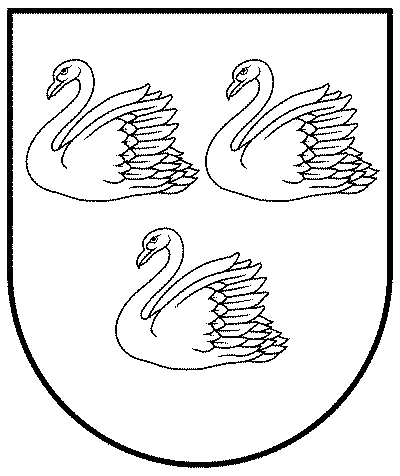 GULBENES NOVADA PAŠVALDĪBAReģ. Nr.90009116327Ābeļu iela 2, Gulbene, Gulbenes nov., LV-4401Tālrunis 64497710, mob. 26595362, e-pasts: dome@gulbene.lv, www.gulbene.lv2021.gada 12.augustāNr. GND/2021/925(ārkārtas sēdes protokols Nr.13; 2.p)Pielikums 2021.gada 12.augusta Gulbenes novada domes  lēmumam Nr. GND/2021/925SIA “Gulbenes nami” nododamo Gulbenes novada pašvaldības  pamatlīdzekļu sarakstsGULBENES NOVADA PAŠVALDĪBAReģ.Nr.90009116327Ābeļu iela 2, Gulbene, Gulbenes nov., LV-4401Tālrunis 64497710, mob.26595362, e-pasts; dome@gulbene.lv, www.gulbene.lv2021.gada 12.augustā      Nr. GND/2021/926      (ārkārtas sēdes protokols Nr.13; 3.p.)